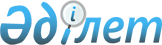 О признании утратившими силу некоторых приказов Председателя Агентства Республики Казахстан по статистикеПриказ и.о. Председателя Комитета по статистике Министерства национальной экономики Республики Казахстан от 12 декабря 2014 года № 81      Примечание РЦПИ!

      Настоящий приказ вводится в действие с 1 января 2015 года.

      В соответствии с подпунктом 4) пункта 2 статьи 40 Закона Республики Казахстан от 24 марта 1998 года «О нормативных правовых актах», а также с подпунктом 3) статьи 12 Закона Республики Казахстан от 19 марта 2010 года «О государственной статистике», ПРИКАЗЫВАЮ:



      1. Признать утратившими силу: 



      1) приказ Председателя Агентства Республики Казахстан по статистике от 9 октября 2013 года № 233 «Об утверждении статистической формы общегосударственного статистического наблюдения «Отчет предприятия, оказывающего услуги в сфере оптовой торговли» (код 3011104, индекс 1-ВТ (Приложение), периодичность годовая) и инструкции по ее заполнению (зарегистрированный в Реестре государственной регистрации нормативных правовых актов за № 8870 от 1 ноября 2013 года, опубликованный в газете «Казахстанская правда» 29 апреля 2014 года № 82 (27703));



      2) приказ Председателя Агентства Республики Казахстан по статистике от 27 апреля 2010 года № 97 «Об утверждении статистических форм и инструкции по их заполнению по ведомственным статистическим наблюдениям, разработанных Национальным Банком Республики Казахстан» (зарегистрированный в Реестре государственной регистрации нормативных правовых актов за № 6201 от 30 апреля 2010 года, опубликованный в газете «Казахстанская правда» 3 февраля 2011 года № 38-39 (26459-26460), в Собрание актов центральных исполнительных и иных центральных государственных органов Республики Казахстан № 14, 2010 года (дата выхода тиража 26 августа 2010 года));



      3) приказ исполняющего обязанности Председателя Агентства Республики Казахстан по статистике от 2 августа 2011 года № 208 «О внесении изменений в приказ Председателя Агентства Республики Казахстан по статистике от 27 апреля 2010 года № 97» (зарегистрированный в Реестре государственной регистрации нормативных правовых актов за № 7154 от 1 сентября 2011 года).



      2. Управлению планирования статистической деятельности Комитета по статистике Министерства национальной экономики Республики Казахстан в течение пяти рабочих дней довести настоящий приказ до структурных подразделений и территориальных органов Комитета по статистике Министерства национальной экономики Республики Казахстан для руководства в работе.



      3. Настоящий приказ вводится в действие с 1 января 2015 года.      Исполняющий обязанности

      Председателя                               А. Ашуев
					© 2012. РГП на ПХВ «Институт законодательства и правовой информации Республики Казахстан» Министерства юстиции Республики Казахстан
				